©Авторские права, Ford Motor Company 1994 - 2009 | Правила конфиденциальности БЮЛЛЕТЕНЬ ТЕХНИЧЕСКОГО ОБСЛУЖИВАНИЯ№52/2006 18 сентября 2006[Страница HTML, доступная для печати] 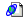 [Страница HTML, доступная для печати] Этот бюллетень технического обслуживания заменяет бюллетень 95/2003 от 08 апреля 2005. Пожалуйста, или уничтожьте этот бюллетень, или соответствующим образом отметьте его недействительность. Обращайтесь только к электронной версии этого бюллетеня в FordEtis.Инструкции по обслуживаниюСм. "Краткое содержание".Transit 2006.5 (04/2006-): Регулировка ограничителя скорости; все автомобили, кроме автомобилей категории M2 и N2• ПРИМЕЧАНИЕ: Отключение ограничителя скорости на автомобилях категорий M2 и N2 не разрешается.• ПРИМЕЧАНИЕ: Используйте CD-45 для WDS/IDS или более позднюю версию.Transit 2000.5 and Transit Connect 2002.5 - Активация/ отключение ограничителя скорости; все автомобили, кроме автомобилей категории M2 и N2• ПРИМЕЧАНИЕ: Отключение ограничителя скорости на автомобилях категорий M2 и N2 не разрешается.• ПРИМЕЧАНИЕ: В случае Transit Connect 2002.5 (06/2002-) необходимо выполнить программирование модуля управления силовым агрегатом с использованием самой последней калибровки (модуль: 4S41-12A650-BB; калибровка: 2S41-12K532-DD) или более новая. Обратитесь к параграфу <Обновление калибровки - Transit Connect 2002.5>.• ПРИМЕЧАНИЕ: В случае Transit 2000.5 (08/2002-), если доступна более поздняя калибровка, перед выполнением этой процедуры обновите PCM. Обратитесь к параграфу <Обновление калибровки - Transit 2000.5>.• ПРИМЕЧАНИЕ: Используйте CD-45 для WDS/IDS или более позднюю версию.Обновление калибровки - только Transit Connect 2002.5.Следующая процедура требуется для обновления калибровки PCM на вариантах Transit Connect 2002.5, изготовленных начиная с 04.02.2003 г. (код изготовления 3K). Обновление калибровки - только Transit 2000.5.Следующая процедура требуется для обновления калибровки PCM только на моделях Transit 2000.5 (01.11.2003 - 14.11.2004) (всех, кроме вариантов с двигателем 2.4L Duratorq-DI/TDDi (Puma) Diesel с мостом 5.88). • ПРИМЕЧАНИЕ: Подтвердите передаточное число главной передачи автомобиля с помощью Ford Etis или опции "Программируемые параметры" WDS/IDS.Обновления калибровки - автомобили с задним приводомОбновления калибровки - автомобили с передним приводомЭтот бюллетень технического обслуживания заменяет бюллетень 95/2003 от 08 апреля 2005. Пожалуйста, или уничтожьте этот бюллетень, или соответствующим образом отметьте его недействительность. Обращайтесь только к электронной версии этого бюллетеня в FordEtis.Инструкции по обслуживаниюСм. "Краткое содержание".Transit 2006.5 (04/2006-): Регулировка ограничителя скорости; все автомобили, кроме автомобилей категории M2 и N2• ПРИМЕЧАНИЕ: Отключение ограничителя скорости на автомобилях категорий M2 и N2 не разрешается.• ПРИМЕЧАНИЕ: Используйте CD-45 для WDS/IDS или более позднюю версию.Transit 2000.5 and Transit Connect 2002.5 - Активация/ отключение ограничителя скорости; все автомобили, кроме автомобилей категории M2 и N2• ПРИМЕЧАНИЕ: Отключение ограничителя скорости на автомобилях категорий M2 и N2 не разрешается.• ПРИМЕЧАНИЕ: В случае Transit Connect 2002.5 (06/2002-) необходимо выполнить программирование модуля управления силовым агрегатом с использованием самой последней калибровки (модуль: 4S41-12A650-BB; калибровка: 2S41-12K532-DD) или более новая. Обратитесь к параграфу <Обновление калибровки - Transit Connect 2002.5>.• ПРИМЕЧАНИЕ: В случае Transit 2000.5 (08/2002-), если доступна более поздняя калибровка, перед выполнением этой процедуры обновите PCM. Обратитесь к параграфу <Обновление калибровки - Transit 2000.5>.• ПРИМЕЧАНИЕ: Используйте CD-45 для WDS/IDS или более позднюю версию.Обновление калибровки - только Transit Connect 2002.5.Следующая процедура требуется для обновления калибровки PCM на вариантах Transit Connect 2002.5, изготовленных начиная с 04.02.2003 г. (код изготовления 3K). Обновление калибровки - только Transit 2000.5.Следующая процедура требуется для обновления калибровки PCM только на моделях Transit 2000.5 (01.11.2003 - 14.11.2004) (всех, кроме вариантов с двигателем 2.4L Duratorq-DI/TDDi (Puma) Diesel с мостом 5.88). • ПРИМЕЧАНИЕ: Подтвердите передаточное число главной передачи автомобиля с помощью Ford Etis или опции "Программируемые параметры" WDS/IDS.Обновления калибровки - автомобили с задним приводомОбновления калибровки - автомобили с передним приводом